FICHE D’ADHESION – SAISON 2022-2023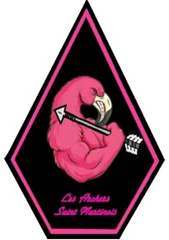 NOM : 						PRENOM :Autorise / n’autorise pas (*) mon enfant à quitter seul le club de tir à l’arc à la fin de son cours (*barrer la mention inutile). CAUTION PRET ARC DU CLUB : Chèque de 200€ (non encaissé) – Numéro de l’arc prêté : N° chèque, titulaire du chèque et banque : (*Merci de mettre une croix dans la case correspondante, et d’indiquer votre catégorie et son prix). L’ARCHER 							LE RESPONSABLE LEGAL__________________________________________________________________________________CHARTE DE L’ARCHEREn adhérant à l’association « LES ARCHERS SAINT MARTINOIS », je m’engage à :Respecter les règles de sécurité (ne plus tirer lorsque la lumière est allumée, poser mon arc après chaque volée)Accepter l’échauffement et les étirements comme dans tous les sports,Respecter les horaires d’entraînements et arriver à l’heure pour le début de mon coursNe pas utiliser mon téléphone portable pendant les coursNe pas oublier mon matérielRespecter les autres archers en évitant trop de bruit lorsque j’ai fini de tirer et que je suis en arrière du pas de tirNe pas venir au tir à l’arc dans l’esprit de s’amuser, mais plutôt de progresser : le tir à l’arc est un sport. S’inscrire sur le site Weezevent pour participer à chaque cours dirigés ou entrainement libreRespecter le protocole des mesures sanitaires en vigueur actuellement Date :					L’ARCHER (Si mineur, les parents de l’archer)CERTIFICAT MEDICALJe soussigné(e) Docteur ……………………………………………………………………………………………………………………….Certifie avoir examiné M./Mme…………………………………………………………………………………………………………….Et n’avoir constaté aucun signe contre-indiquant la pratique du tir à l’arc en compétition. Fait le ……. /……… / ……….. 		à …………………………………………………………Cachet du médecinMatériel*Arc club 1er saisonGratuitMatériel*Arc club à partir de la 2ème saison20,00€Matériel*Matériel personnelCatégorie*Tee shirtTaille :GratuitTOTAL